 Návykové chování a závislost jako problém celé rodinyMgr. Michal Růžička, Ph.D.Cíle, kterých by měl student po absolvování semináře s oporou ve studijním textu dosáhnout:Rámcově se orientovat v poradenských přístupech pro uživatele návykových látek a jejich blízkéOrientovat se v základních institucích poskytujících toto poradenstvíZískat přehled o odborných institucích v rámci jejich spolupráce se školamiNásledující text má za cíl přiblížit čtenáři základní informace v oblasti problematiky zneužívání drog či alkoholu. Uvědomujeme si, že závislost jednoho člena se dotýká celého systému rodiny. Text je rozdělen do několika podkapitol, které mapují různá věková období a vhodné přístupy. V každém vývojovém období se totiž osvědčují jiné formy komunikace a práce s uživatelem alkoholu či drog. U každé podkapitoly je na ukázku přiložena konkrétní kazuistika, která odráží danou problematiku, a která vám může být inspirací.Uživatel je dítě do 15 letFakta týkající se uživatelů drog nízkého věku:Prevalence (poměr počtu nemocných k počtu obyvatel) užívání drog mezi dětmi do 15 let je obecně nízká.I když mladí lidé drogy užívají, toto chování se obvykle nerozvine v problematické užívání.Dostupnost léčebných zařízení, které se zaměřují na děti do 15 let, je nízká.Některé děti, které mají problémy s užíváním drog a zároveň se potýkají s dalšími problémy, se mohou objevit v evidenci sociálních služeb, ale jejich drogový problém zůstává nezaznamenán.Náhlá ztráta zájmu o koníčky může být příčinou rizikového užívání alkoholu a drog.Náhlá změna přátel může být příčinou rizikového užívání alkoholu a drog.K rizikovým faktorům přispívajícím k užívání návykových látek dětmi do 15 let patří zejména postupné stírání rozdílů mezi chováním chlapců a dívek, rychlejší psychosociální vývoj u dívek než u chlapců, dívky může k užívání drog přivést jejich starší partner, užívání psychoaktivních látek rodiči či jinými rodinnými příslušníky, problémy v sociálním a psychickém fungování rodiny, neurobiologický dopad užívání drog matkou v těhotenství, nadměrné užívání alkoholu v rodině, život dítěte pouze s jedním z rodičů, nízká vzdělanost rodičů dítěte, nedostatečné hmotné zabezpečení rodiny nebo naopak vysoké příjmy v rodině, násilí, sexuální zneužívání, kriminální chování rodičů, předčasné ukončení školní docházky, záškoláctví, šikana, špatný prospěch ve škole, vyloučení ze školy, poruchy pozornosti v kombinaci s hyperaktivitou dítěte, poruchy chování dítěte apod.Problémy s drogami se překonat dají, svědčí o tom odborné studie i zkušenosti mnoha mladých lidí nejen u nás, ale na celém světě. Prvním krokem k úspěchu je – uvědomit si svůj problém, přiznat si ho a začít vzniklou situaci řešit. Důležitá je spolupráce s odborníky, rodinou a školou. Pomoc uživatelům drog do 15 let je uskutečněna pomocí stávajících sociálních a zdravotnických služeb nebo ambulantních komunitních zařízení. Nejúčinnější zbraní v boji s drogou ale stále zůstává prevence. . Kazuistika „Našel jsem u svého syna 14 let injekční jehly a čajové svíčky nad kterými něco zřejmě rozpouští, nevím, co mám dělat a jak moc je to nebezpečné, a jak to řešit...“„Zdravím Vás, chápu Vaše obavy. Doporučuji Vám si bez emocí a výčitek se synem otevřeně o nálezu a o jeho možném užívání drog promluvit. V každém případě navštivte nejprve sám poradnu pro rodiče a osoby blízké některého ze zařízení zabývajícího se drogovou problematikou ve Vašem okolí, případně podobnou službu. Nejlépe je si předem domluvit telefonicky schůzku. Tam, po seznámení se situací, Vám zkušení pracovníci zařízení navrhnou jak nejlépe v podobné situaci postupovat, případně Vám poskytnou další vhodné kontakty.                                                                      (Drogová poradna o. s. SANANIM, 2012)Doporučujeme:Pokusit se hlouběji analyzovat problém.Řešit danou situaci (změny v chování, nález drog apod.) bez emocí a za vhodných podmínek.Navštívit – zprvu bez dítěte - poradnu pro rodiče a osoby blízké některého ze zařízení zabývajícího se drogovou problematikou či v rámci rodinného poradenství (vhodné je si předem dojednat schůzku).Zkušení pracovníci daného zařízení poradí, jak v podobné situaci postupovat, případně poskytnou další vhodné kontakty.U užívání marihuany nevzniká typická fyzická závislost, ale spíše psychický návyk, který vzniká po dlouhodobějším a intenzivním užívání marihuany (navzdory tomuto faktu je třeba brát v potaz, že dítě v takto nízkém věku je užíváním marihuany velmi ohrožené).Vést rozhovor s dítětem o drogách a o rizicích užívání, zvláště pak v tak nízkém věku.Získat důvěru dítěte a umět mu naslouchat.Uživatel je dítě 15 – 18 letZ obecného hlediska lze konstatovat, že se mládež na své cestě k dospělosti snaží maximálně využít veškerých možností, které jim svět nabízí. Kromě možností přinášející spokojený život s tím také souvisí negativní zkušenosti mládeže s okolním světem (tj. užívání návykových látek). Užívání drog ve věku od 15 do 19 let je dle statistických velmi časté.K rizikovým faktorům přispívajícím k užívání drog mládeží pocit nudy, zvědavost, vliv reklamy, celkový „urychlený“ vývoj společnosti, široká nabídka a poměrně snadná dostupnost drog, nezájem rodičů o způsob trávení volného času svých dětí, nedostatek informací o návykových látkách či nedostatek zábran mládeže získané výchovou. Pro užívání návykových látek u mládeže platí následující specifika:Závislost se vytváří mnohem rychleji.Hrozí vyšší riziko předávkování návykovou látkou, jelikož organismus mladého člověka disponuje nižší tolerancí k samotné látce, příčinou mohou být také malé zkušenosti s užíváním drogy a sklony mládeže k riskování.Náhlá ztráta zájmu o koníčky může být příčinou rizikového užívání alkoholu a drog.Náhlá změna přátel může být příčinou rizikového užívání alkoholu a drog.Vlivem drog dochází k zaostávání mládeže v psychosociálním vývoji (tj. vzdělávání, citovém vyzrávání, sociálních dovednostech apod.).Mládež často přechází od jedné návykové látky k druhé (popř. užívají více návykových látek současně).Recidivy závislosti jsou u mládeže velice časté.Vhodným přístupem ze strany rodiny mladistvého je komunikace, pozorování chování, nabídka alternativních a odpočinkových aktivit (např. kulturní vyžití či sport). Účinným způsobem léčby závislosti mládeže je rodinná terapie, jejímž hlavním cílem je podpora uživatele a jeho rodiny při obnovení vzájemných vztahů, postupné usmíření 
a vzájemná dohoda o řešení problémových situací. To, zda dítě či dospívajícího v případě zneužívání drog a nezvládání jeho chování vykázat z domova nebo jej umístit do výchovného ústavu, zůstává diskutabilní. Ztrátou rodinného zázemí se může situace ještě více zhoršit. V každém případě by tyto kroky měly být podniknuty ve spolupráci s erudovanými odborníky. Ústavní léčba u mladých je vhodná 
i v situacích, kdy by se jinak stav dařilo zvládnout ještě ambulantně. Naopak dlouholeté výsledky jsou mnohem příznivější než u dospělých, neboť problémy s drogami i problémy všeobecného rázu s nimi spojené pomáhají překonat přirozený vývoj a dospívání.Kazuistika „Mám podezření, že syn bere drogy-změnil přátele, často porušuje dohody o příchodu domů, bere doma peníze, prodal mobil..chodí za ním mnoho "kamarádů", lže a vymýšlí si. Mohu získat nějaký test na přítomnost drogy- např. z moči, který bych mohla použít doma?Kde ho získat?Nebo lze prokázat jinak-např. odběrem krve u lékaře pod záminkou nějakého vyšetření? Jedná se o mladistvého.“ „Dobrý den, v lékárnách jsou dostupné testy z moči, ceny se pohybují do 200,- za ks. Nedoporučovala bych Vám zkoušet syna nějak otestovat za jeho zády, pod nějakou záminkou, mohlo by to situaci spíše zkomplikovat. Za těchto okolností se doporučuje co nejvíce otevřenosti a upřímnosti, aby se (v už tak) těžké situace nenarušil váš vztah nedůvěrou, podezíráním. Nejlepší by bylo, pokud je ta možnost, zkusit si o tom se synem napřed otevřeně promluvit. Říct mu, že máte dojem (a strach), že něco užívá, zda to je pravda, co užívá a proč, co mu to dává. Případně mu říci, že mu chcete udělat test na přítomnost drog z moči. Test sám o sobě situaci sice nevyřeší, ale může to poskytnout příležitost si o možném užívání drog promluvit. Je dobré si dopředu rozmyslet jak zareagujete v případě pozitivní i negativní odpovědi Vašeho syna (nebo pozitivního i negativního výsledku testu). Zkuste si přečíst text určený pro rodiče, kteří mají podezření na užívání drog u svého dítěte na webových stránkách www.odrogách.cz, v portálu pro rodiče, kde můžete najít užitečné informace.“ (Drogová poradna o. s. SANANIM, 2007)Doporučujeme:Pokusit se hlouběji analyzovat problém.Není dobré podnikat kroky (testování na přítomnost drog) za zády dítěte .Své rozhodnutí (udělat test na přítomnost drog z moči) je dobré si dopředu    rozmyslet včetně toho, jaká bude vaše reakce v případě pozitivního i negativního výsledkuSdělit dítěti, že máte strach, že něco užívá, zeptat se, zda to je pravda, otevřeně s ním o tom diskutujteMotivovat dítě ke změně. Dítě by mělo pochopit, že se mu vyplatí, když s drogami přestane. Uvědomit si hranice vlastních možností. Dejte dítěti zcela jasně najevo, že jste za něj zodpovědní i právně, a pokud nebude jiná možnost, obrátíte se o pomoc k úřadům, což může znamenat i ústavní výchovu. Být silní, trpěliví a důslední.Držet pohromadě jako rodina, vytvořit si zdravá rodinná pravidlaPokud je to nutné, zpřísnit doma pravidla, ujasnit si, co bude mladistvý              potýkající se s drogovým problémem doma dělat, jak bude pomáhat, za jakých okolností bude dostávat kapesné, co smí a nesmí → takovéto dohody se nejlépe dělají v přítomnosti třetí nezávislé osoby.Prostudovat příručky určené rodičům, kteří mají podezření na užívání drog, popř. rodičům dětí, které již drogový problém mají.Podpořit rodiče v další spolupráci s odborníky.Navštívit odborníka bez přítomnosti dítěte a poradit se, co dál.Uživatel je mladý dospělýObdobí adolescence je pro vznik drogové závislosti velmi rizikové. K hlavním důvodům, které vedou mladé lidi k užívání návykových látek, patří především:Odmítání hodnot a životního stylu rodičů a dospělých obecně.Dobrodružství spojené s riskováním.Nárůst počtu přátel a známých.Odstranění psychických zábran v sexuálním chování.Předpokladem mladého dospělého člověka by již měla být jistá samostatnost a soběstačnost v podobě možnosti vlastního bydlení, zaměstnání atd. Mladý člověk závislý na návykových látkách se tak velmi rychle může dostat do vlastních existenčních problémů, včetně rozpadu rodiny a měl by proto co nejrychleji vyhledat odbornou pomoc. Kazuistika „Dobrý den, bohužel jsem zjistila, že syn (22 let), bere půl roku pervitin, nitrožilně. Úplně mě to zlomilo, měli jsme doposud moc hezký vztah, syn byl hodný, ohleduplný. Od začátku letošního roku se však začalo měnit jeho chování, už spolu skoro nemůžeme mluvit, aniž bychom se nepohádali, je i vulgární, vzteklý, někdy i mlátí věcmi kolem sebe. Chvíli mi trvalo, než mi došlo, čím to může být. Když jsem na něj uhodila, co se děje, zapíral, jak jinak. Pak mi řekl, že to byl experiment, který už skončil, jenže bohužel neskončil, vím, že bere dál. Byl na brigádě, z peněz nemá ani korunu, vše nejspíš utratil za fet. I ze mě pod různými záminkami mámí peníze. Už si nevím rady, jak dál, chtěla bych moc synovi pomoct se ze závislosti vymanit, jenže vůbec nechce o tom mluvit, nepřipustí si, že by potřeboval léčbu. Nemůžu se dívat, jak se ničí, zhubl téměř 20 kilo. Prodává svoje věci, občas nám i zmizí něco z peněženky, nadělal v souvislosti s braním drog mnoho dalších problémů. Všude se dočítám, že musíme doma nastavit pravidla, která musí syn dodržovat, jenže nevím si s tím rady. Byla jsem i v K-centru a ještě jedné poradně, kde mi vlastně bylo řečeno, že pokud syn s námi bydlí, živíme ho (nemá nyní práci),má veškerý komfort a nic ho nenutí situaci řešit a v klidu si užívá drogy. Chtěla bych, aby s drogami skončil, případně se léčil, jenže nechci vyhrožovat slovy "když nepřestaneš, nepůjdeš se léčit, tak si najdi jiné bydlení: to myslím, pak skončí někde úplně nejhůř. Ale samozřejmě podporovat ho v tom a usnadňovat mu to domácí pohodou také nechci. Nevím, co si počít. Četla jsem příspěvek z 22.7.,jak "matka" psala, že se její syn po roce z toho dostal, byla to dlouhá cesta, ale obešlo se to bez vyhrožování a ultimat. Poradíte mi, jak dál? Nemohla bych se nějak s tou "matkou", byť jen elektronicky zkontaktovat, aby mi předala zkušenosti? Díky moc za každou pomoc.“  „Dobrý den, chápu, v jak nelehké situaci se nyní nacházíte, zvláště když jste se synem měla tak hezký vztah. Bohužel Vám nenapíši nic jiného, než to, co jste už tolikrát slyšela a četla. Syn je plnoletý, a pokud s Vámi bydlí, měl by přispívat na nájem a na stravu, měl by se doma chovat tak, aby to ostatní členy domácnosti neobtěžovalo, nepřipadá v úvahu, že Vám bude bez Vašeho dovolení brát peníze z peněženky. Nepíšete nic o tom, jak to u Vás fungovalo před půl rokem, zda syn chodil do práce a finančně se podílel na chodu domácnosti, zda ta pravidla, o kterých píšete, byla nastavená a syn je dodržoval a jaké možnosti řešení jste vyzkoušela. Pokud jste už vyzkoušela si se synem promluvit a dohodnout se na společných pravidlech, případně jste spolu společně absolvovali sezení u odborníka v kontaktním centru nebo poradně a přesto si syn žije po svém a nerespektuje to, co jste si dohodli, je třeba zvolit jiné řešení. Nikdy nemůžete vědět, co věta „pokud nepřestaneš a nebudeš respektovat pravidla společného soužití, nemůžeš s námi bydlet“, způsobí. Je možné, že synovi bude tato věta stačit k tomu, aby skutečně přestal. Je ale také samozřejmě možné, že mu to stačit nebude a Vy budete muset udělat, co jste řekla. Není ale přece nutné syna vystěhovat hned na ulici – zajistěte mu na první tři měsíce bydlení – podnájem nebo ubytovnu, bude mít dost času na to, aby si zajistil práci a finance na další fungování. Stejně se o něj celý život starat nemůžete, jednou se na vlastní nohy bude muset postavit. Třeba mu ty tři měsíce budou stačit k tomu, aby pochopil o co jde a pokud ne – pravděpodobně na ulici skončí – málokdo z lidí, kteří byli zvyklí na určitý životní standard na ulici vydrží, je to pro ně pak mocná motivace k řešení své situace. Je důležité, aby syn věděl, že i přesto všechno, co se stalo, ho máte ráda a že mu jste ochotná pomoct, pokud začne respektovat pravidla, která jste mu jasně stanovila. Píšete o zkušenostech jiné matky se synem - na každého zabírá jiné řešení, prostě proto, že každý má to své „dno“ od kterého se pak odrazí někde jinde – někomu stačí domluvit a někdo potřebuje skončit na ulici. Bohužel, kontakt na jiné tazatele z naší poradny poskytnout nelze, neznáme ho. Ale pokud máte potřebu sdílet své zkušenosti s ostatními rodiči (myslím, že by to bylo dobré vyzkoušet), zapátrejte po nějaké rodičovské skupině určené pro rodinné příslušníky. Přeji Vám hodně síly a trpělivosti.“ (Drogová poradna o. s. SANANIM, 2009)Doporučujeme:Je nutné si uvědomit, že pokud daná osoba sama o pomoc nestojí, je situace hodně problematická a možnosti jsou omezené.Nedobrovolná léčba (tzv. ochranné léčení protitoxikomanické) je možná pouze v případě, kdy ji nařídí soud v rámci trestního řízení.Nařízená léčba nebývá zpravidla úspěšná, jedinec s drogovým problémem musí chtít přestat s užíváním kvůli sobě a ne kvůli tlaku okolí.V případě, že by jedinec byl akutně ve špatném psychickém stavu a ohrožoval na životě sebe nebo okolí, lze volat rychlou záchrannou pomoc, která ho odveze na psychiatrii – toto je ovšem dočasné řešení, dotyčný bude propuštěn po pominutí akutního stavu.Nepodporovat dotyčnou osobu v užívání, nepůjčovat jí peníze, neplatit její dluhy, jasně vyjádřit váš nesouhlas se současným stavem.Dát najevo, že v okamžiku, kdy bude chtít dotyčný svou situaci změnit, může se na vás obrátit a vy jste připraven mu pomoci.Uvědomit si, že osoba nad 18 let je plnoletá a za svůj život si nese zodpovědnost jen ona sama.Pokud dotyčný žije s rodinou ve společné domácnosti, musí dodržovat stanovená pravidla a chovat se doma tak, aby to ostatní členy domácnosti neobtěžovalo.Je velmi důležité stanovit si jasná pravidla a při jejich nedodržení trvat na předem dohodnutých sankcích.Na každého zabírá jiné řešení, každý má to své pomyslné „dno“, od kterého se pak odrazí, někde jinde – někomu stačí domluvit a někdo potřebuje skončit na ulici.Vyjádřete dotyčnému svou lásku a ochotu pomoci, pokud začne respektovat pravidla, která mu byla jasně stanovena.Být trpělivý, nevzdávat se, věřit v obrat, ale na druhou stranu se nenechat pohltit problémy souvisejícími s drogami a žít svůj vlastní život.Uživatel je rodič dítěteUžívání návykové látky jedním z rodičů dítěte (v nejhorším případě obou rodičů) má zhoubný dopad na rodinu jako celek, ale hlavně na děti, pro které mohou být rodiče a jejich chování určitým modelem. Typické reakce dětí na drogovou závislost rodičů dle Wegscheiderové-Cruisové jsou:Rodinný hrdina – zpravidla se jedná o nejstarší dítě v rodině, které přebírá roli problémového rodiče, tato pozice je však pro samotné dítě nad jeho možnosti, v samotné dospělosti dítěte tak často dochází ke komplexu méněcennosti.Ztracené dítě – jedná se o reakci dítěte, které se uzavírá do sebe, málo a velice obtížně navazuje komunikaci, vytváří si svůj vnitřní svět, který pro něj představuje určitý únik z reality života.Klaun – dítě se za každou cenu snaží odvést pozornost od problémů, kterými rodina trpí v důsledku užívání návykových látek tím, že hraje roli „klauna“, čímž rozveseluje všechny ostatní a odpoutává tak pozornost od problémů.Černá ovce – znamená reakci dítěte, které se snaží upoutat pozornost zlobením, delikvencí, protesty apod., aby tím odvedlo pozornost rodičů od problémů, které celé rodině přineslo užívání návykové látky.Následky užívání návykových látek rodiči lze rozdělit do několika následujících skupin:Přítomnost vrozené vady u dítěte (např. vady centrální nervové soustavy, specifické poruchy učení, neurózy, hyperaktivity spojené s poruchami pozornosti).Zanedbání výchovy dítěte – dítěti nejsou vštěpovány základní vzorce chování, dítě trpí citovou deprivací nedostatkem rodičovské lásky, s čímž také souvisí zanedbávání výživy a hygieny dítěte, které často bývá terčem posměchu, fyzického týrání, následkem čehož je u dítěte oslabena schopnost správné integrace do společnosti.Celková dysfunkce rodiny – spočívá především v nedostatku základních životních potřeb členů rodiny, všechno se tak v rodině děje na úkor závislého na drogách, často v takových rodinách dochází k nucení ostatních členů rodiny ke krádežím a další trestné činnosti.Pomoc závislému rodiči na drogách spočívá především v podpoře léčby nebo ve zvážení možnosti odchodu v případě, že jeho chování pod vlivem návykové látky ohrožuje členy rodiny, neboť často v takových rodinách dochází k sexuálnímu zneužívání, týrání či zanedbávání péče o dítě.Kazuistika „Má sestra porodila 15.2 2008 holčičku. Je závislá na pervitinu od svých 17 let. Teď jí je 32 let. Minulý týden jí poslali domů a má sestra to vyloženě nezvládá. K adopci své dítě dát nechce, ale nechce ani přestat brát. Její vnější vzhled i zdravotní je do očí bijící. Má sestra žije v Praze já v CB a samá mám 2 děti, tudíž jí nemůžu moc pomocí Nabídla jsem jí, že si malou vezmu k sobě a ať jde na léčení, nechce, ale jak jsem se zmínila nechce o tom ani slyšet. Teď už mě nejde ani tak o mou sestru, ale o to malé. A proto se vás chci zeptat. Existuje nějaká pomoc kdyby docházela nějaká pomocnice do bytu mé sestry a pomáhala jí.Je pro mě nesmírně zničující dívat se, byť zdálky jak to malé nedostává co potřebuje. Nerada bych musela dojít k takovému rozhodnutí, kdy budu nucena zavolat k mé setře sociální kontrolu. I když kdoví jestli by to k něčemu vedlo. Jsem opravdu zoufalá, je strašná beznaděj. Vím že nic moc nemůžu dělat, ale nechci tomu přihlížet. Pomozte. Poraďte. Děkuji Renáta.“ „Dobrý den, pokud vaše sestra péči o svou dceru evidentně nezvládá (ani její partner, pakliže s ním žije) a navíc není přístupná léčbě, moc bych se nerozmýšlela a obrátila se na sociální odbor-péče o dítě na příslušné městské části, kde vaše sestra žije. Chápu, že je vám to nepříjemné, ale tady jde opravdu o to dítě, jak sama píšete. Pokud by sociálka usoudila, že prostředí je pro dítě skutečně ohrožující, mohla by zajistit, aby bylo vaší sestře tzv. předběžným opatřením soudně odebráno. Možná, že právě toto krajní řešení by bylo pro vaši sestru dostatečnou motivací k léčbě. Bývá to takto poměrně často. Jinak, a to si myslím, že je za současného stavu důležitá informace - vaše sestra by se mohla léčit a mít svou dceru u sebe. Léčba matek společně s jejich dětmi je zajištěna v terapeutické komunitě Karlov - SANANIM v jižních Čechách a zařídit si ji lze prostřednictvím Kontaktního centra SANANIM, Praha 7, Osadní 2, tel. 283 872 186 nebo Denního stacionáře SANANIM, Praha 7, Janovského 26, tel. 220 803 130. Přeji hodně štěstí.“ (Drogová poradna o. s. SANANIM, 2008)Doporučujeme:Ochrana zájmů dítěte, i nenarozeného, je v kompetenci příslušného orgánu sociálně právní ochrany dětí obvodního či obecního úřadu - jejich role však nastane až po narození dítěte. Orgán sociálně právní ochrany dětí by měl být první, kdo podá soudu návrh na předběžné opatření v zájmu dítěte ohroženého na zdraví či životě.Před narozením dítěte nelze vydání tohoto předběžného opatření zajistit.V případě, že matka nenarozeného dítěte nemá zdravotní potíže a neexistuje zjevné riziko poškození zdraví dítěte, není možné ji nedobrovolně podrobit lékařské prohlídce či ošetření.Pokud rodič péči o své dítě nezvládá a navíc není přístupný k léčbě, je nejlepší obrátit se na příslušný orgán sociálně-právní ochrany dětí na příslušném městském úřadu (toto řešení se může zdát radikální a být nepříjemné, nicméně musíme vzít v potaz, že jde v první řadě o zdraví a bezpečí dítěte).Pokud sociální odbor usoudí, že prostředí je pro dítě ohrožující, zajistí, aby bylo závislému rodiči dítě tzv. předběžným opatřením soudně odebráno - toto krajní řešení může být pro závislého rodiče dostatečnou motivací k léčbě.Praktické otázky spojené s promptním zajištěním péče o dítě je vhodné probrat s pracovnicí OSPOD osobně či vyžadovat odpověď písemně.Existuje možnost léčit se a mít své dítě u sebe - léčba matek společně s jejich dětmi je zajištěna v např. terapeutické komunitě Karlov v jižních Čechách (stabilně se tam léčí 5-10 matek s dětmi) – bližší informace na: http://www.sananim.cz/terapeuticka-komunita-karlov-%28tkk%29.htmlV případě prokazatelného týrání dítěte drogově závislým rodičem, je nutno se co nejrychleji obrátit na orgán sociálně-právní ochrany dětí či Policii ČR.Týrání dětí spolu s vraždou a vlastizradou je trestný čin, na který se vztahuje ohlašovací povinnost. Jestliže víte o týraném dítěti a nekontaktujete orgán sociálně-právní ochrany dětí či Policii ČR, vystavujete se riziku trestního stíhání.Uživatel je rodič dospělého dítěteV případě, že uživatelem návykové látky je rodič dospělého dítěte, které již ve většině případů s rodičem nežije v jedné domácnosti, dochází k následujícím obecným specifikům:Dítě se v rámci svých možností intenzivněji podílí na léčbě svého rodiče, který propadl závislosti na návykové látce – podpora závislého rodiče, účast na léčbě atd..Dítě si postupem času v dospělosti čím dál více uvědomuje vlivy drogové závislosti rodiče na rodinu – existenční problémy, hádky mezi jednotlivými členy rodiny, násilí, zneužívání, nucení k delikvenci, rozpad rodiny.Dítě si postupem času v dospělosti čím dál více uvědomuje vlivy drogové závislosti rodiče na jeho osobnost – vliv na duševní vývoj, vývoj centrální nervové soustavy, deprese, neurózy, mozkové dysfunkce, týrání, sexuální zneužívání, citová deprivace, poruchy učení, soustředění, narušení důvěry a mnoho dalších.Dítě je obrazem závislého rodiče na návykové látce – dítě propadlo závislosti na drogách jako jeho rodič, neboť ten byl pro dítě vždy modelem, dítě se nesetkalo s jiným chováním.Kazuistika „Chtěla jsem se zeptat, jestli existuje způsob, jak \"dotlačit\" otce k léčbě závislosti na antidepresivech v kombinaci s alkoholem. Situace se stále zhoršuje, ohrožuje při této kombinaci své zdraví a odnáší to nejen on, ale celá rodina a hlavně moje máma, která s ním žije. Musí si kvůli jeho stavům brát dovolenou z práce a pak po jeho \"řádění\" uklízet celý byt.(rozbité sklo, vylité tekutiny, krev z koberců a podlah, wc v hrozném stavu.)Co pamatuji, tak tíhnul k alkoholu, ale bylo to příležitostně, až postupně to došlo do takového stavu, kdy kombinuje léky s alkoholem a totálně se \"zfetuje\". Pak v tom stavu ztrácí rovnováhu a padá na zem, několikrát si rozbil hlavu, přerazil obočí a posledně si vykloubil rameno, tak musel do nemocnice pod narkózu na narovnání. Lékaři mají zároveň podezření na možný Parkinsonův syndrom. Lékařka mu napsala do zprávy pro zaměstnavatele, že nemůže vykonávat svoji profesi, tudíž ho propustili z práce s odměnou za letitou praxi (40 let). Je momentálně na nemocenské a \"přiklepli\" mu částečný invalidní důchod na toho Parkinsona. Ale on se chová velice nezodpovědně ke svému zdraví a ke všemu ostatnímu a ostatním v rodině. Peníze, co dostal za odměnu z práce vybírá z účtu, kupuje si pití, doma nic nedělá, jen kouká na TV a pije a spí. My už fakt nevíme jak na něj. Máma má po jeho boku fakt těžký život. Má částečný invalidní důchod na astma a zároveň chodí do práce, uklízí venkovní prostory (pod službami města). Mají velký dům, o který vesměs pečuje sama a finančně to moc nezvládají. Radily jsme se sestrou dům prodat a jít do bytu, ale prý tam otec chce dožít. Bojím se, jak to časem vlastně celé dopadne. Prosím poraďte co dál, jaký postup zvolit. Popsala jsem to dost obšírně, abyste si udělali lepší obrázek celé situace. Naše síly už jsou v koncích. Mockrát děkuji, s pozdravem Markéta B.“„Zdravím Vás, toto jsou vždy velmi složité situace. Léčba závislostí je záležitostí dobrovolnou, tudíž je důležitý souhlas osoby, které se problém týká s dobrovolným vstupem. Samotná léčba je založena především na motivaci a spolupráci závislé osoby, takže i pokud by se podařilo závislého člověka umístit tvz. nedobrovolně, postrádá to jaksi na významu. Umím si představit, jak velká je to zátěž pro celou rodinu, bohužel, závislost nepostihuje pouze ty, kterých se to bezprostředně týká, ale především velmi zasahuje a to v mnoha dalších směrech, i ty nejbližší… Netuším, z jakého zdroje má Váš otec přísun psychofarmak. Pokud jsou standardně předepisovány lékařem, doporučila bych Vám, aby se někdo z rodinných příslušníků s lékařem osobně spojil a situaci mu více přiblížil. A to s veškerými stavy, které jste uvedla zde. Zdali tatínek má takového svého lékaře, jistě má v něj důvěru, pokud mu léky předepisuje, musí tam zákonitě i pravidelně docházet...možná byste společně s lékařem přišli na způsob, jak tatínka k léčbě motivovat. Pokud si léky obstarává jinak, nelegálně, rozhodně i tak můžete využít odborného poradenství. Vesměs všechny zařízení, které se problematikou jak legálních, tak nelegálních drog zabývají, poskytují i poradenské služby rodinným příslušníkům. Níže uvádím kontakty na alkoholicko-toxikomanické ambulance v Ostravě. Bohužel, jsem ale v dotaze nepochopila, zda v okolí Ostravy žije Vaše rodina nebo otec. Takže kdyby se Vám kontakty nehodili, napište ještě jednou a uveďte vhodné město/a...Také se můžete podívat na www.drogy-info.cz , tam v mapě pomoci po zadání kraje a města vyhledáte veškeré AT ambulance v celé ČR pracující se závislostmi.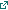 Doporučujeme:Léčba závislostí je dobrovolnou záležitostí - je nezbytný souhlas osoby, které se problém týká, s dobrovolným vstupem.Léčba závislosti je založena především na motivaci a spolupráci závislé osoby, což znamená, že od umístění závislého člověka do léčebny nedobrovolně nemůžeme očekávat velké šance na úspěch.Je třeba si uvědomit, že závislost nepostihuje pouze ty, kterých se to bezprostředně týká, ale především velmi zasahuje jejich nejbližší.Zjistit, z jakého zdroje psychofarmaka pochází – pokud jsou standardně předepisovány lékařem, je rozumné, aby se někdo z rodinných příslušníků s lékařem spojil osobně a situaci mu více přiblížil.Využít odborného poradenství – téměř všechna zařízení, která se problematikou (legálních i nelegálních) drog zabývají, poskytují i poradenské služby rodinným příslušníkům.AT ambulance v celé ČR pracující se závislostmi jsou k nalezení na www.drogy-info.cz (v „Mapě pomoci“ zadejte kraj či město a druh hledané služby).Pokud se rodič ocitne ve stavu, kdy by vážně ohrožoval sebe nebo své okolí, neváhejte a zavolejte RZP – v těchto případech je možná i nedobrovolná hospitalizace.Literatura: JAKUBCOVÁ A KOL. (2013)  Pro rodiče nejen o výchově. P-Centrum, Olomouc1 vyd. ISBN 978-80-905377-3-6.www. sananim.cz